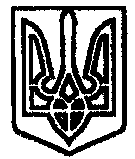 УКРАЇНАПОЧАЇВСЬКА МІСЬКА РАДАСЬОМЕ СКЛИКАННЯСЬОМА СЕСІЯРІШЕННЯвід « __ » травня  2016 року 						№ ПроектПро затвердження Положенняпро Порядок прийому дітей додошкільного навчального закладу м. Почаїв Почаївської об’єднаної територіальноїгромадиРозглянувши відношення дошкільного навчального закладу м. Почаїв Про затвердження Положення про Порядок прийому дітей до дошкільного навчального закладу м. Почаїв Почаївської міської об’єднаної територіальної громади, керуючись Законом України «Про дошкільну освіту», Законом України «Про місцеве самоврядування в Україні», сесія Почаївської міської радиВИРІШИЛА:Затвердити Положення про Порядок прийому дітей до дошкільного навчального закладу м. Почаїв Почаївської міської об’єднаної територіальної громади (додаток 1).Контроль за виконанням даного рішення покласти на постійну комісію з питань освіти, культури, охорони здоров’я, молоді, спорту та соціального захисту населення.Лівар Н.М.